Publicado en Palma de Mallorca el 14/09/2021 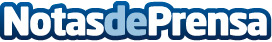 OK Mobility opera ya dentro del Aeropuerto de PalmaEl CEO de OK Mobility, Othman Ktiri y el Director de Son Sant Joan, Tomás Melgar han inaugurado hoy la nueva oficina ubicada en la terminal del aeropuerto balearDatos de contacto:Comunicación OK Mobility971 430590Nota de prensa publicada en: https://www.notasdeprensa.es/ok-mobility-opera-ya-dentro-del-aeropuerto-de Categorias: Nacional Automovilismo Baleares Turismo Emprendedores Oficinas Industria Automotriz http://www.notasdeprensa.es